Постановление администрации  Большесундырского сельского поселения Моргаушского района Чувашской Республики  от 14 декабря 2021 года №64О мерах по реализации решения Собрания депутатов  Большесундырского сельскогопоселения Моргаушского района Чувашской Республики от  13  декабря 2021 года № С-22/1 «О бюджетеБольшесундырского сельского поселения Моргаушского района Чувашской Республики на 2022 год и плановый период 2023 и 2024 годов»В соответствии с решением Собрания депутатов Большесундырского сельского поселения Моргаушского района Чувашской Республики от 13 декабря 2021 года  № С-22/1 «О бюджете Большесундырского сельского поселения Моргаушского района Чувашской Республики на 2022 год и плановый период 2023 и 2024 годов»     администрация Большесундырского сельского поселения Моргаушского района Чувашской Республики   п о с т а н о в л я е т:1. Принять к исполнению бюджет Большесундырского сельского поселения Моргаушского района Чувашской Республики на 2022 год и плановый период 2023 и 2024 годов, утвержденный решением Собрания депутатов Большесундырского сельского поселения Моргаушского района  Чувашской Республики от 13 декабря 2021 года № С-22/1 «О  бюджете Большесундырского сельского поселения Моргаушского района Чувашской Республики на 2022 год и плановый период 2023 и 2024 годов» (далее – Решение о бюджете).2. Администрации Большесундырского сельского поселения Моргаушского района Чувашской Республики:           2.1. обеспечить качественное исполнение бюджета Большесундырского сельского поселения Моргаушского района Чувашской Республики на 2022 год и плановый период 2023 и 2024 годов;2.2. осуществлять мониторинг финансового обеспечения социально значимых и первоочередных расходов бюджета Большесундырского сельского поселения Моргаушского района Чувашской Республики, гарантирующих реализацию возложенных на органы местного самоуправления полномочий;2.3. предусматривать авансовые платежи при заключении договоров (муниципальных контрактов) о поставке товаров, выполнении работ и оказании услуг в пределах доведенных им в установленном порядке соответствующих лимитов бюджетных обязательств на 2022 год:а) в размере до 100 процентов суммы расходного обязательства, но не более лимитов бюджетных обязательств, доведенных на финансовый год, – по договорам (муниципальным контрактам) об оказании услуг связи, обучении на курсах повышения квалификации, участии в научных, методических, научно-практических и иных конференциях и семинарах, о подписке на печатные и электронные издания и об их приобретении, по договорам обязательного страхования гражданской ответственности владельцев транспортных средств, на осуществление почтовых расходов, приобретение авиа- и железнодорожных билетов;б) в размере до 100 процентов суммы заявки на получение наличных денежных средств, перечисляемых на расчетную (дебетовую) карту (без предоставления документов), на приобретение горюче-смазочных материалов, почтовых марок и конвертов;в) в размере до 20 процентов суммы договора (муниципального контракта), но не более 20 процентов лимитов бюджетных обязательств, доведенных на финансовый год, если иное не предусмотрено законодательством Российской Федерации и законодательством Чувашской Республики – по остальным договорам (муниципальным контрактам), за исключением муниципальных контрактов, указанных в  подпункте в) настоящего пункта;г) обязана не допускать просроченной кредиторской задолженности по принятым денежным обязательствам;2.4. по муниципальным контрактам на поставки товаров, выполнение работ, оказание услуг по строительству и реконструкции, в том числе с элементами реставрации, или технического перевооружения объектов капитального строительства, выполнение которых планируется осуществить полностью или частично за счет средств бюджета поселения, и на приобретение объектов недвижимого имущества в  муниципальную собственность сельского поселения, заключение которых запланировано в 2022 году,  авансовые платежи не предусматриваются;3. Утвердить прилагаемый перечень мероприятий по реализации Решения о бюджете.4. Установить, что в 2022 году: 4.1. исполнение  бюджета Большесундырского сельского поселения  Моргаушского района Чувашской Республики (далее  также -  бюджет поселения) осуществляется в соответствии со сводной бюджетной росписью   бюджета поселения  и кассовым планом исполнения  бюджета поселения;4.2. предоставление из бюджета поселения субсидий юридическим лицам (за исключением муниципальных учреждений), индивидуальным предпринимателям, а также физическим лицам - производителям товаров, работ, услуг (далее - получатель субсидии), осуществляется с учетом, что  субсидии предоставляются на основании и в соответствии с соглашениями (договорами), заключаемыми согласно установленным полномочиям между  администрацией  сельского поселения и получателями субсидии, в которых предусматриваются:– цели, сроки, порядок, размер и условия предоставления субсидии;– перечень документов, предоставляемых получателем для получения субсидии;–обязательство получателя субсидии о недопущении образования задолженности по обязательным платежам в местный  бюджет;–обязательство получателя субсидии о недопущении образования задолженности по выплате заработной платы работникам;– обязательство получателя субсидии по выплате работникам среднемесячной заработной платы в размере не менее двух минимальных размеров оплаты труда за год, предшествующий году обращения за субсидией, и (или) за последний отчетный период года обращения за субсидией;– положения об обязательной проверке администрацией сельского поселения (уполномоченным органом), предоставляющим субсидию, соблюдения условий и целей использования субсидий их получателями;– согласие получателя субсидии на осуществление  администрацией сельского поселения (уполномоченным органом) на проведение проверок соблюдения получателем субсидии условий и целей, установленных заключенным соглашением (договором);– порядок возврата в текущем финансовом году получателем субсидии остатков субсидий, не использованных в отчетном финансовом году и случаи такого возврата;– порядок, сроки и формы представления отчетности об использовании субсидий, выполнении условий предоставления субсидий.4.3.  предоставление из  бюджета  поселения  районному бюджету Моргаушского района Чувашской Республики (далее- районный бюджет) иных межбюджетных трансфертов, в соответствии с заключенными соглашениями о передаче части  полномочий и имеющих целевое назначение (далее – межбюджетные трансферты), осуществляется с учетом следующих положений:а) межбюджетные трансферты предоставляются  районному  бюджету из бюджета поселения  на основании соглашений (договоров), заключаемых между  администрацией  сельского поселения и  администрацией  Моргаушского района Чувашской Республики либо уполномоченным органом (далее – администрация района), в которых предусматриваются:– цели, сроки, порядок, размер и условия предоставления межбюджетного трансферта;– направления использования межбюджетного трансферта;–значения показателей результативности использования межбюджетных трансфертов;– обязательство  администрации района по организации учета и представления отчетности о достижении показателей результативности использования межбюджетного трансферта;– порядок возврата не использованных остатков межбюджетных трансфертов;– порядок, сроки и формы представления отчетности об использовании межбюджетных трансфертов, выполнении условий предоставления межбюджетных трансфертов.4.2.  не допускается уменьшение лимитов бюджетных обязательств, доведенных на финансовый год на приобретение  коммунальных услуг и уплату налогов, сборов и иных платежей в целях увеличения лимитов бюджетных обязательств, предусмотренных на иные цели, за исключением лимитов бюджетных обязательств на исполнение судебных актов, предусматривающих обращение взыскания на средства  бюджета поселения;5.  Администрация Большесундырского сельского поселения Моргаушского района Чувашской Республики :      совместно  с финансовым отделом администрации Моргаушского района Чувашской Республики (далее – финансовый отдел) осуществлять в 2022 оперативный контроль за поступлением в  бюджет  поселения налоговых и неналоговых доходов.     представить до 25 декабря 2021 г. в финансовый отдел решение о бюджете  поселения  на 2022 год и плановый период 2023 и 2024 годов, а также представлять сведения о внесенных в него изменениях.Глава Большесундырского сельского поселения  Н.А.Мареева  УТВЕРЖДЕНпостановлением администрации Большесундырского сельского поселенияМоргаушского района  Чувашской Республикиот 14.12.2021 г.  № 64П Е Р Е Ч Е Н Ьмероприятий по реализации решения Собрания депутатов Большесундырского сельского поселения  Моргаушского района Чувашской Республики  от  13 декабря 2021 года № С- 22/1 «О бюджете Большесундырского сельского поселения Моргаушского района Чувашской Республики на 2022 год и плановый период 2023 и 2024 годов»   Постановление администрации  Большесундырского сельского поселения Моргаушского района Чувашской Республики  от 14 декабря 2021 года №65Об утверждении предельной численности и фонда оплаты труда на 2022 год и плановый период 2023 и 2024 годов.               В соответствии с решением Собрания депутатов Большесундырского сельского поселения Моргаушского района Чувашской Республики от 13.12.2021 года №  С-22/1 «О бюджете Большесундырского сельского поселения Моргаушского района Чувашской Республики на 2022 год и плановый период 2023 и 2024 годов» администрация Большесундырского сельского поселения Моргаушского района Чувашской Республики постановляет:Утвердить:предельную численность и фонд оплаты труда работников администрации Большесундырского сельского поселения Моргаушского района Чувашской Республики на 2022 год согласно приложению 1;предельную численность и фонд оплаты труда работников администрации Большесундырского сельского поселения Моргаушского района Чувашской Республики на плановый период 2023 и 2024 годов согласно приложению 2;фонд оплаты труда работников муниципальных учреждений культуры Моргаушского района Чувашской Республики, учтенный в объеме межбюджетных трансфертов из бюджета Большесундырского сельского поселения Моргаушского района Чувашской Республики, на 2022 год согласно приложению 3;фонд оплаты труда работников муниципальных учреждений культуры Моргаушского района Чувашской Республики, учтенный в объеме межбюджетных трансфертов из бюджета Большесундырского сельского поселения Моргаушского района Чувашской Республики, на плановый период 2023 и 2024 годов  согласно приложению 4;  2. Настоящее постановление вступает в силу после подписания  и распространяется на правоотношения, возникшие с 1 января 2022 года.Глава Большесундырского сельского поселения Н.А.МарееваПриложение 1к постановлению администрации Большесундырского сельского поселения Моргаушского района Чувашской Республики от   14.12.2021 г. №65 «Об утверждении предельной численности и фонда оплаты труда на 2022 год и  плановый период 2023 и 2024 годов» Предельная численность и фонд оплаты труда работников администрации Большесундырского сельского поселения Моргаушского района Чувашской Республики на 2022 годПриложение 2к постановлению администрации Большесундырского сельского поселения Моргаушского района Чувашской Республики от 14.12.2021 г. № 65«Об утверждении предельной численности и фонда оплаты труда на 2022 год и плановый период 2023 и 2024 годов» Предельная численность и фонд оплаты труда работников администрации Большесундырского сельского поселения Моргаушского района Чувашской Республики на плановый период 2023 и 2024  годовПриложение 3к постановлению администрации Большесундырского сельского поселения Моргаушского района Чувашской Республики от 14.12.2021 г. № 65«Об утверждении предельной численности и фонда оплаты труда на 2022 год и  плановый период 2023 и 2024 годов» Фонд оплаты труда работников муниципальных учреждений культурыМоргаушского района Чувашской Республики, учтенный в объемемежбюджетных трансфертов из бюджета Большесундырского сельского поселенияМоргаушского района Чувашской Республики, на 2022 годПриложение 4к постановлению администрации Большесундырского сельского поселения Моргаушского района Чувашской Республики от  14.12.2021 г. № 65   «Об утверждении предельной численности и фонда оплаты труда на 2022 год и  плановый период 2023 и 2024 годов» Фонд оплаты труда работников муниципальных учреждений культурыМоргаушского района Чувашской Республики, учтенный в объемемежбюджетных трансфертов из бюджета Большесундырского сельского поселенияМоргаушского района Чувашской Республики, на плановый период  2023 и 2024 годов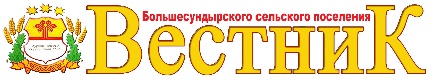 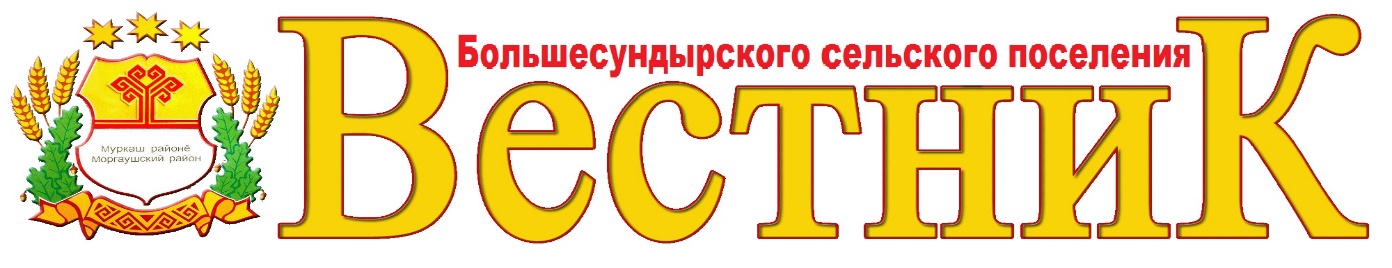 № ппНаименование мероприятияСроки реализацииОтветственный   исполнитель12341.Составление и представление в финансовый отдел администрации Моргаушского района Чувашской Республики бюджетной росписи главного распорядителя средств  бюджета Большесундырского сельского поселения Моргаушского района Чувашской Республики, бюджетной сметы администрации сельского поселения  декабрь  2021 г.Администрация сельского поселения совместно с  МАУ «Центр финансового и ресурсного обеспечения» Моргаушского района Чувашской Республики2.Доведение до главных распорядителей  средств  районного  бюджета Моргаушского района  Чувашской Республики уведомлений по расчетам между бюджетами по межбюджетным трансфертам декабрь 2021 г.Администрация сельского поселения  по согласованию с финансовым отделом администрации Моргаушского района Чувашской Республики (далее – финансовый отдел)3.Подготовка предложений о фонде оплаты труда работников  муниципальных учреждений   культуры Моргаушского района Чувашской Республики, учтенном  в объеме  межбюджетных трансфертов, на 2022 год и плановый период 2023 и 2024 годовдекабрь 2021 г.Администрация сельского поселения по согласованию с финансовым отделом4.Подготовка предложений об утверждении предельной численности и фонда оплаты труда работников  администрации сельского поселения   на 2022 год и плановый период 2023 и 2024 годовдекабрь 2021 г.Администрация сельского поселения по согласованию с финансовым отделом5.Принятие мер по обеспечению поступления в  бюджет  сельского поселения платежей по администрируемым доходам и сокращению задолженности по их уплатев течение 2022 годаорганы  местного самоуправления – главные администраторы доходов  бюджета  сельского поселения6.Представление отчетности об исполнении  бюджета  сельского поселения в  Министерство финансов  Чувашской РеспубликиежеквартальноМАУ «Центр финансового и ресурсного обеспечения» Моргаушского района Чувашской Республики (по согласованию)7.Подготовка предложений о лимитах количества служебных и специальных легковых автомобилей, обслуживающих администрацию Большесундырского сельского поселения Моргаушского района Чувашской Республики, а также нормах   их пробега на 2022 годдекабрь 2021 г.Администрация сельского поселения совместно с  МАУ «Центр финансового и ресурсного обеспечения» Моргаушского района Чувашской РеспубликиНаименованиеЧисленностьФонд оплаты труда (в тыс. руб.)Общегосударственные вопросы5,251 656,4в том числе:Администрация Большесундырского сельского поселения5,251 656,4НаименованиеПлановый период Плановый период Плановый период Плановый период Наименование2023 г.2023 г.2024 г.2024 г.НаименованиеЧисленностьФонд оплаты труда (тыс.руб.)ЧисленностьФонд оплаты труда (тыс.руб.)Общегосударственные вопросы5,251 657,25,251 657,2в том числе:Администрация Большесундырского сельского поселения5,251 657,25,251 657,2НаименованиеФонд оплаты труда(в тыс. руб.)Культура и кинематография2 551,0в том числе:Учреждения культуры Большесундырского сельского поселения 2 551,0НаименованиеПлановый периодПлановый периодНаименование2023 год2024 годНаименованиеФонд оплаты труда (тыс.руб.)Фонд оплаты труда (тыс.руб.)Культура и кинематография2 551,02 551,0в том числе:Учреждения культуры Большесундырского сельского поселения2 551,02 551,0Учредитель: Собрание депутатовБольшесундырского сельского поселения(Газета учреждена решениемСобрания депутатов Большесундырского     сельского поселения №С-51/3  от 14.05.2014 г.) Издается с 01 июля 2014 годаГлавный редактор –Н.А.Мареева (69-1-13)Зам. главного редактора –А.Е.СыровСекретарь -В.И.Волкова (69-3-01)Тираж 5 экз.Подписано в печать15.12.2021 г.Адрес редакции:ул. Советская, д.16, с.Большой Сундырь, Моргаушский район,Чувашская Республика, 429544Факс: 8(83541) 69-1-13, 69-2-67Эл. почта:  mrgsund_pos@cbx.ru 